附件2019年天津市雏鹰和瞪羚企业评价工作手册特别说明：1、已获得天津市科技领军（培育）企业项目支持的企业，不得再申报雏鹰企业、瞪羚企业。同一企业在同一申报年度不得同时申报天津市雏鹰企业和瞪羚企业。2、“天津市雏鹰和瞪羚企业评价服务系统”（以下简称“评价系统”）已经嵌入了2011—2018天津市企业获得国家和市级科技奖励信息、获得国家和市级创新创业大赛（科技口）信息、承担天津市科技计划项目信息、拥有省部级以上研发机构（科技口）信息、有效高企信息等；此外，“评价系统”能够实时获取企业拥有的有效期内的知识产权（发明专利、实用新型专利、外观设计专利）信息。企业填报时，这些信息会自动从系统中抓取，不需要企业上传相关佐证材料。“评价系统”不能获取的，企业需要上传相关佐证材料。一、关于企业承诺书1、承诺书需要法定代表人签字或盖法人代表签名章；2、需要加盖企业公章；3、填写正确日期，企业在“评价系统”上第一次提交的评价信息时间不得晚于承诺书日期后的3个工作日时间。企业参加评价时间以企业在“评价系统”上第一次提交的评价信息时间为准。4、原件扫描上传。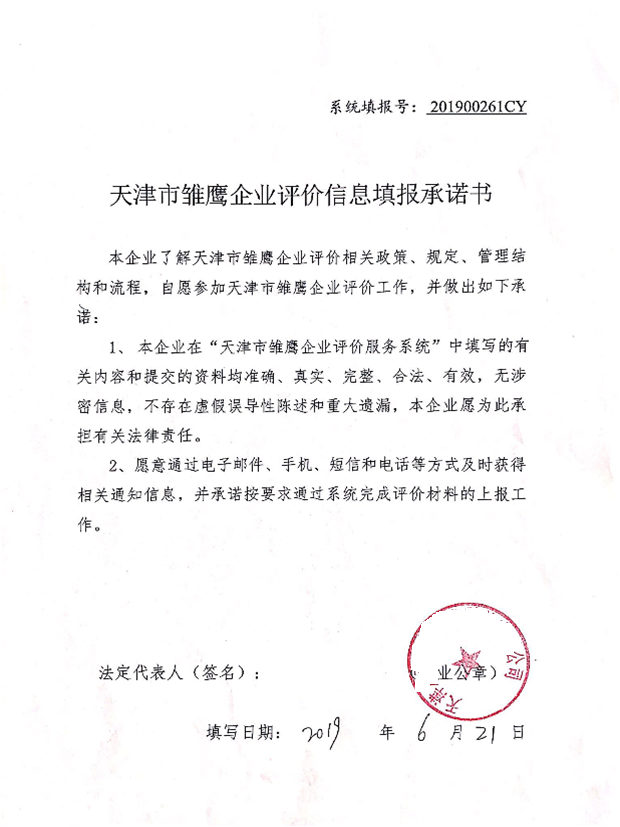 二、基期《评价办法》所指的基期指企业参与申报评价当年（即n年）之前的第四个年度，即n-4年，例如：若企业2019年参与申报评价，则基期即为2019-4=2015年，以此类推。三、末期《评价办法》所指的末期指企业参与申报评价当年（即n年）之前的第一个年度，即n-1年，例如：若企业2019年参与申报评价，则末期即为2019-1=2018年，以此类推。四、复合增长率《评价办法》所指的复合增长率指企业相应指标从基期到末期的年均增长率。其中：营业收入复合增长率=（）×100%。企业职工总数复合增长率=（）×100%。五、营业执照企业需扫描上传营业执照副本原件（或复印件盖公司章）。如下图所示：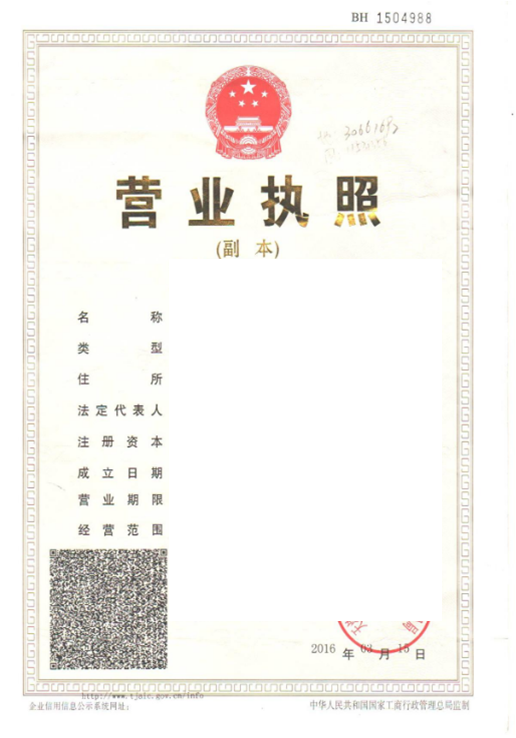 六、企业信用《评价办法》所指的“企业在填报上一年及当年未发生科研严重失信行为，且企业未列入经营异常名录和严重违法失信企业名单”以有关部门根据相关法律出具的意见和国家公共信用信息中心“信用中国”网站（网址：www.creditchina.gov.cn）公示为准，“列入经营异常名录和严重违法失信企业名单”以国家市场监督管理总局“国家企业信用信息公示系统”（网址：www.gsxt.gov.cn）为准。企业在“信用中国”查询后，“下载信用报告”形成“企业信息详情.png”文件，上传该文件即可，无需打印盖章。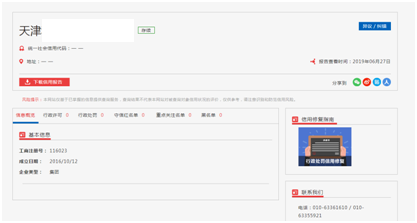 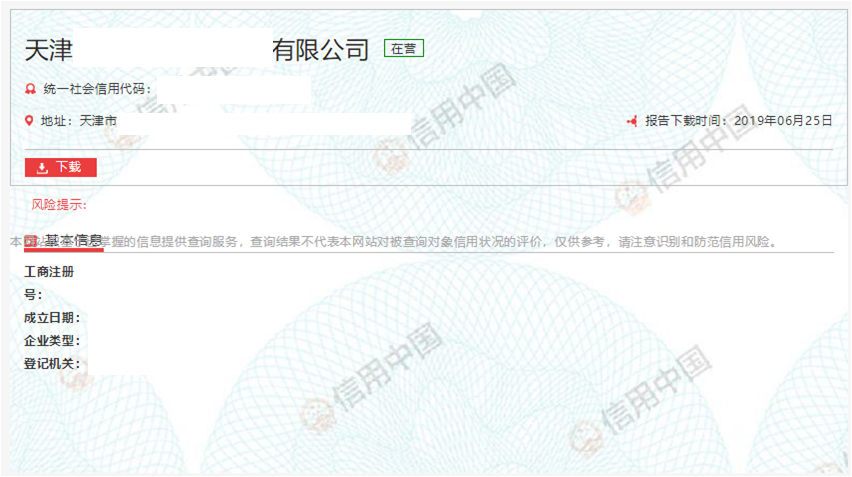 企业在“国家企业信用信息公示系统”查询后，“信息打印”勾选五项内容（营业执照信息、股东信息、行政处罚信息、经营异常信息及严重违法失信企业名单信息），点击确认，点击打印图标，另存为PDF文件，直接上传此PDF文件，无需打印盖章。如果企业无法下载PDF文件，也可打印文件后盖企业公章（首页盖章，其它页骑缝章）后扫描上传。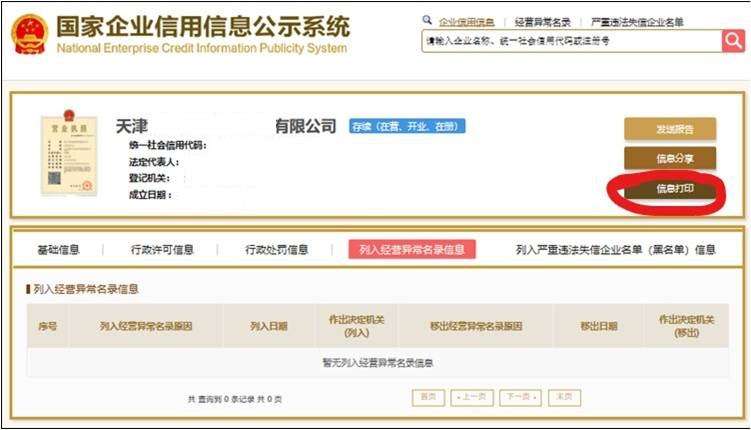 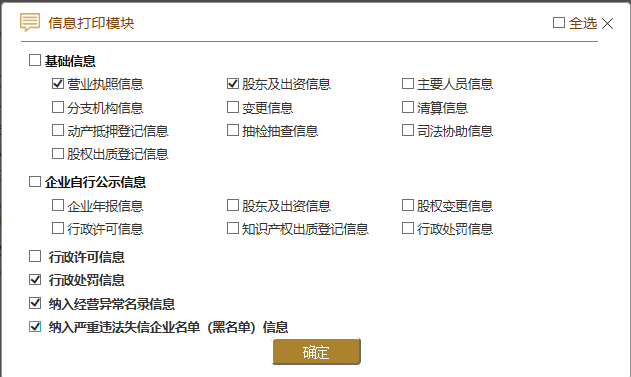 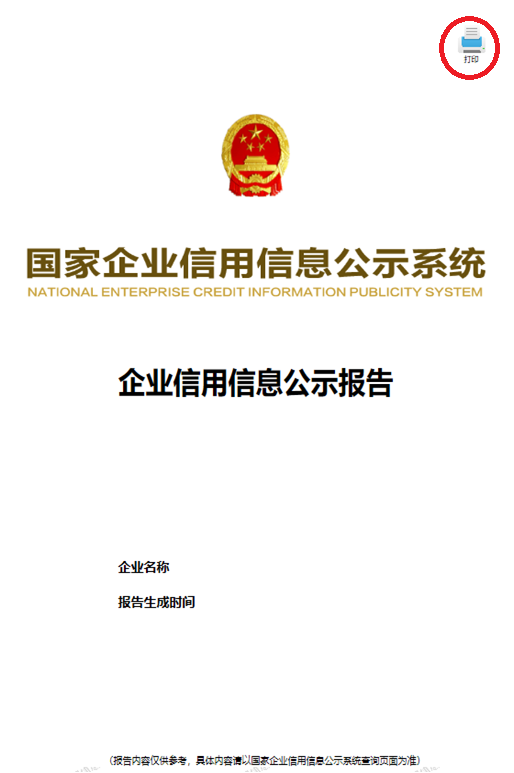 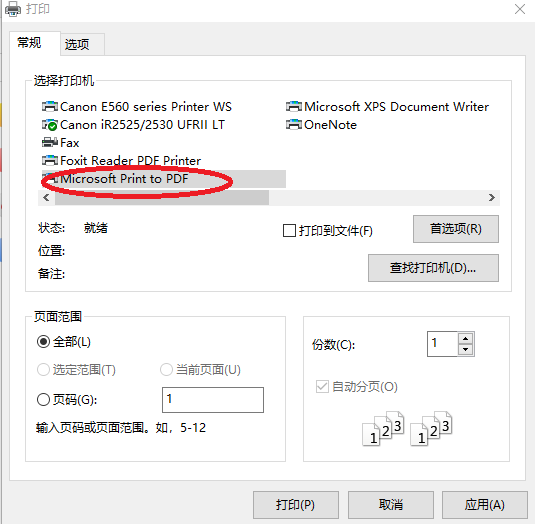 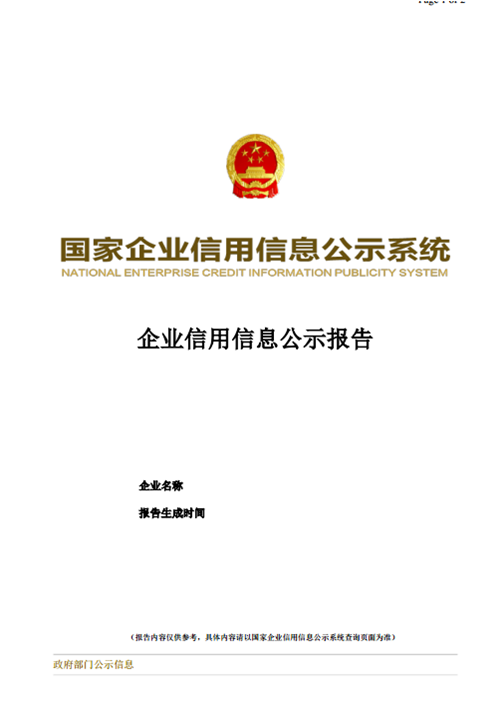 七、关于雏鹰企业经营数据填写及佐证材料雏鹰企业评价所指的营业收入采用上一会计年度财务数据，可以按照以下两种口径（任选一种）提交佐证材料：1、企业纳税报表为佐证材料企业纳税时报送给税务部门的：（1）上一年度《中华人民共和国企业所得税年度纳税申报表（A类）》（A100000）；（2）资产负债表；（3）利润表；（4）如果利润表没有研发经费数据，则企业可以通过提供《研发费用加计扣除优惠明细表》佐证研发经费数据。如果利润表没有研发经费数据，企业又不能提供《研发费用加计扣除优惠明细表》，则企业还可以通过提供研发经费专项审计报告佐证研发经费数据。如果利润表没有研发经费数据，企业又不能提供《研发费用加计扣除优惠明细表》，也不能提供研发经费专项审计报告，则企业研发费只能填写为0。企业提供纳税报表扫描件时，首页需盖企业公章，其它页骑缝章。2、以企业年度审计报告为佐证材料企业提供正规、详细的企业年度财务审计报告。如果年度财务审计报告没有研发经费数据，则需要提供研发经费专项审计报告。正规的审计报告，审计单位已经盖了审计单位的公章。若企业提供审计报告复印件扫描件时，首页需盖企业公章，其它页骑缝章。雏鹰企业经营数据填写说明见下表：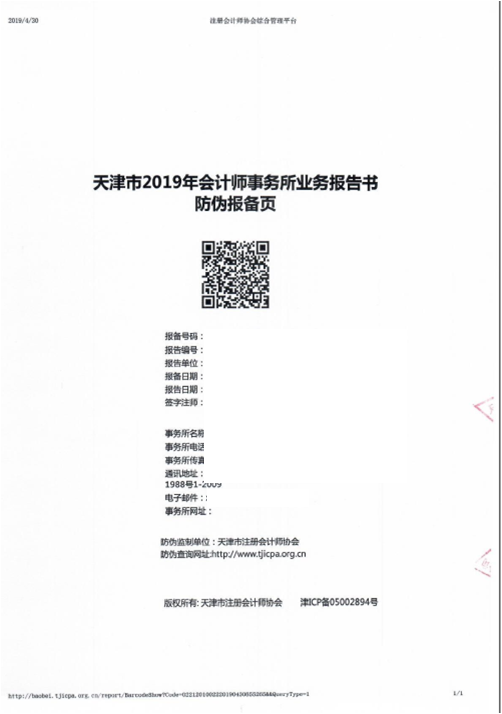 财务审计报告样式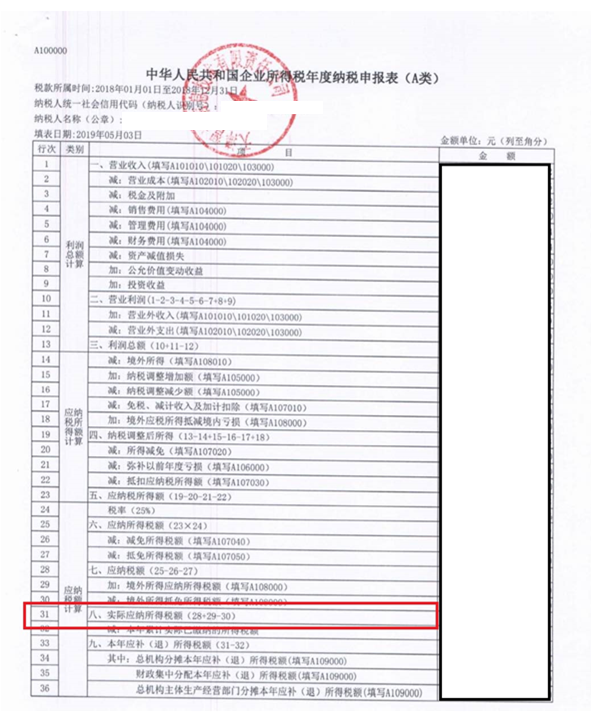 纳税申报表（A类）七、关于瞪羚企业经营数据填写及佐证材料瞪羚企业评价须提供正规、详细的企业年度财务审计报告，如果年度财务审计报告没有研发经费数据，则须提供研发经费专项审计报告。正规的审计报告，审计单位已经盖了审计单位的公章。企业提供审计报告复印件扫描件时，首页需盖企业章，其它页骑缝章。瞪羚企业相关数据填写说明见下表：企业可以根据注册时间及自身情况选择一个增长率指标进行评价。2.平均科学研究与试验发展投入强度《评价办法》所指的平均科学研究与试验发展投入强度指企业参与申报评价当年（即n年）之前的四个年度（注册时间不足四年的，注册年至n年）的研发经费之和占营业收入之和的百分比。计算公式为：平均研发投入强度= ×100%。3、关于企业职工总数《评价办法》所指的企业职工总数以企业缴纳社会保险的人数为准。企业职工总数均按照全年季平均数计算，季平均数=（季初数+季末数）÷2；全年季平均数=全年各季平均数之和÷4。职工社会保险缴费证明样式如下（原件扫描上传或复印件盖企业公章扫描上传））：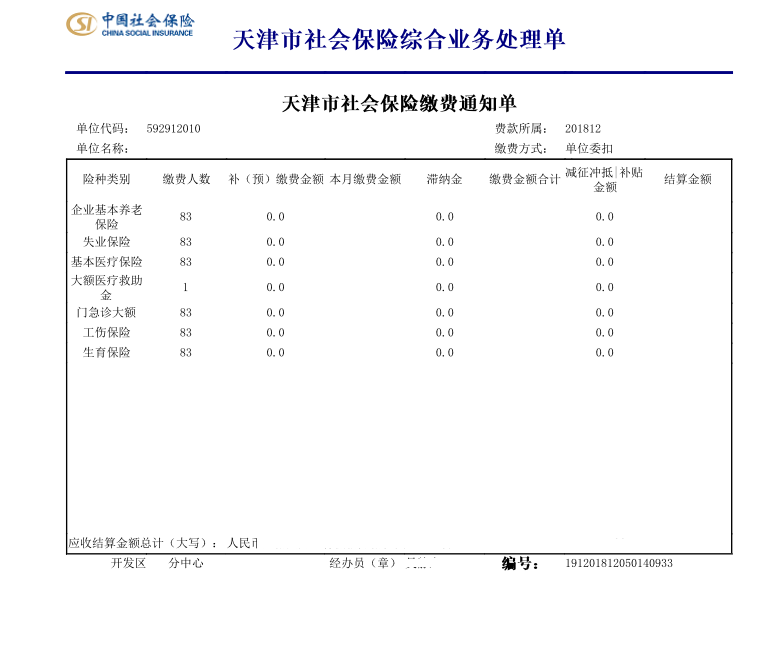 职工社会保险缴费证明样式八、知识产权《评价办法》所指的知识产权须在中国境内授权或审批审定，并在中国法律规定的有效保护期内。知识产权权属人应为申报评价企业。知识产权采用分类评价，其中：发明专利（不含国防专利）、集成电路布图设计专有权、植物新品种权、主要农作物品种、国家新药、国家中药保护品种按Ⅰ类知识产权评价；实用新型专利、外观设计专利、软件著作权按Ⅱ类知识产权评价。专利的有效性以企业进行评价前获得授权证书或授权通知书并能提供缴费收据为准。此外，国家级水产新品种、Ⅲ类医疗器械注册、有效药物临床试验批件参照Ⅰ类知识产权评价。发明专利、实用新型专利、外观设计专利、集成电路布图设计专有权可在国家知识产权局网站（网址：www.sipo.gov.cn）查询专利标记和专利号。软件著作权可在国家版权局中国版权保护中心网站（网址：www.ccopyright.com.cn）查询软件著作权标记（亦称版权标记）。农业植物新品种权可从国家农业农村部种子管理局网站（网址：www.zzj.moa.gov.cn）查询，企业应注明授予植物新品种权的公告文件名称和公告日期；林业植物新品种权可从国家林业和草原局植物新品种保护办公室网站（网址：www.cnpvp.net）查询。主要农作物品种指农业农村部国家农作物品种审定委员会或省级农作物品种审定委员会审定公告的农作物品种，可以从中国种业数据大平台（网址：202.127.42.145）查询（查询结果须是未撤销的主要农作物品种，即未被农业农村部停止推广的农作物品种）。国家中药保护品种指国家药品监督管理局审批的中药一级、二级保护品种，可以从国家药品监督管理局网站（网址：app1.sfda.gov.cn）查询。国家新药须提供国家食品药品监督管理局签发的新药证书。国家级水产新品种指农业农村部全国水产原种和良种审定委员会审定的水产新品种，可从国家农业农村部渔业渔政管理局网站（网址：www.yyj.moa.gov.cn）查询，企业应注明水产新品种通过审定的公告文件名称和公告日期。Ⅲ类医疗器械注册指通过国家药品监督管理局Ⅲ类医疗器械注册并签发证书，可以从国家药品监督管理局网站（网址：app1.sfda.gov.cn）查询（医疗器械注册证编号以“3”开头的为Ⅲ类医疗器械）。有效药物临床试验批件需提供国家药品监督管理局签发的有效药物临床批件，必要时需提供临床试验开展证明材料。企业需要扫描上传集成电路布图设计专有权、植物新品种权、主要农作物品种、国家级水产新品种、国家新药、国家中药保护品种、Ⅲ类医疗器械注册、有效药物临床试验批件等证书或文件（原件扫描上传或复印件盖企业公章扫描上传）。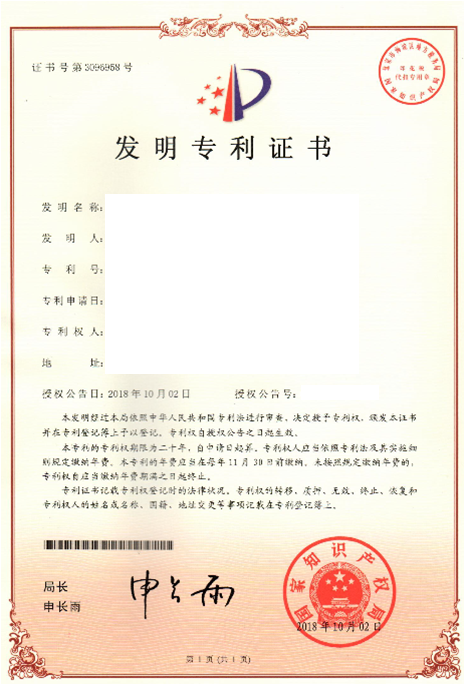 发明专利证书样式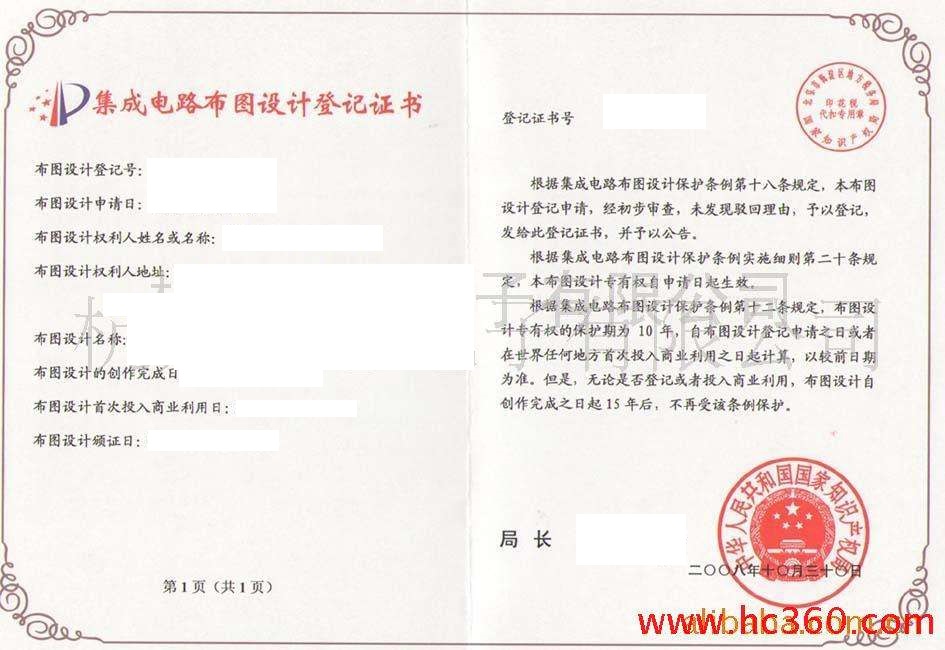 集成电路布图设计专有权证书样式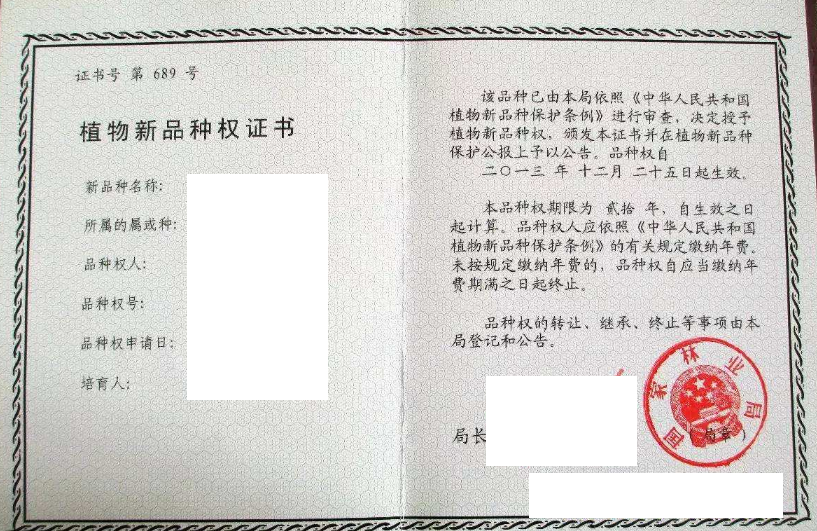 植物新品种权证书样式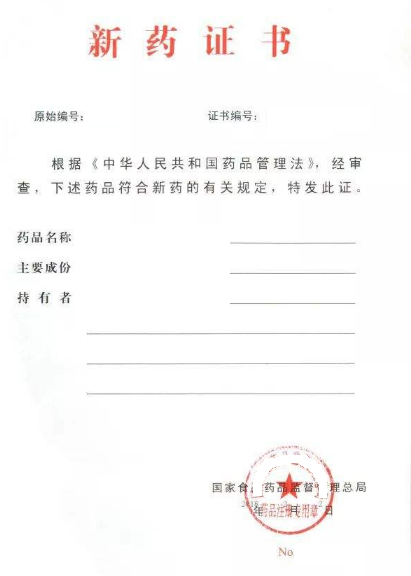 国家新药证书样式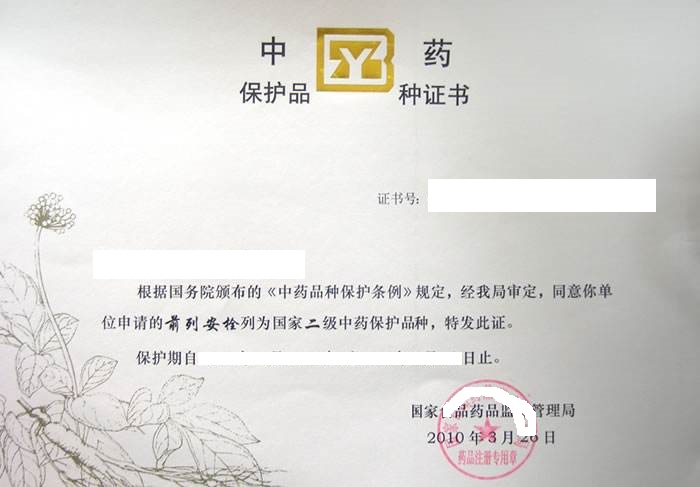 国家中药保护品种证书样式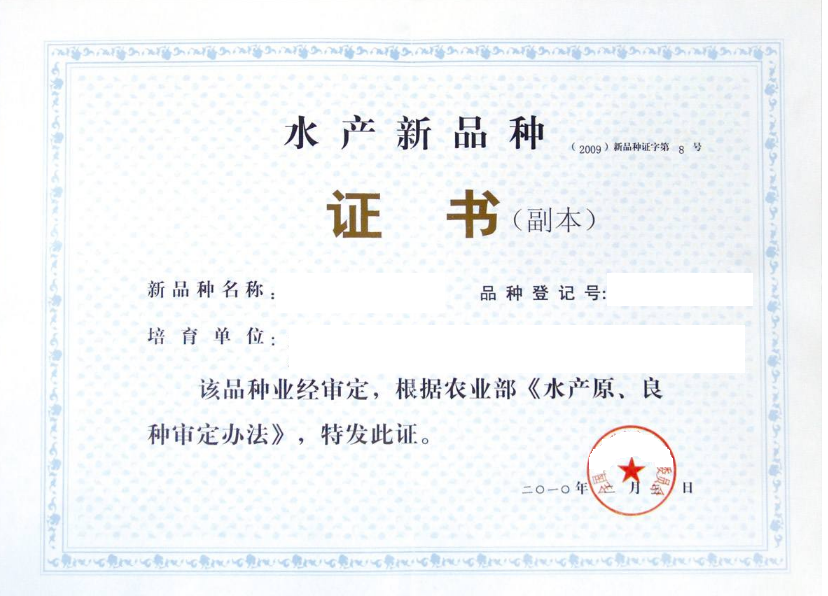 国家级水产新品种证书样式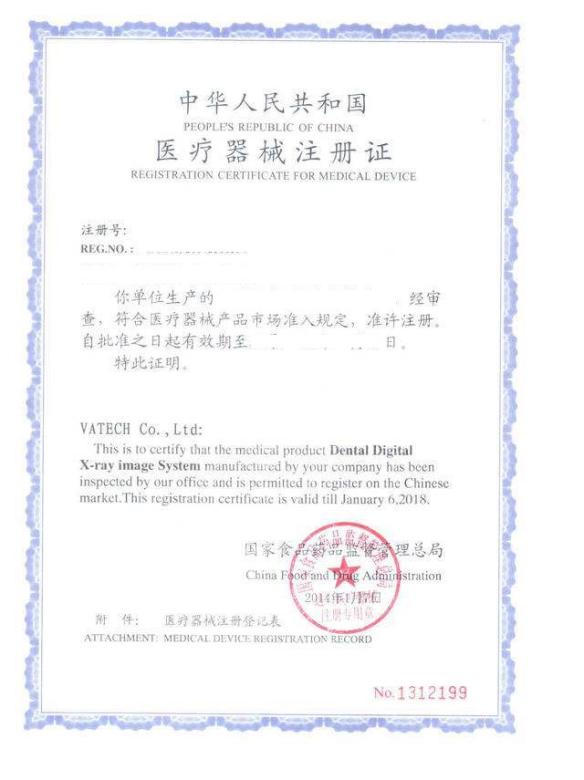 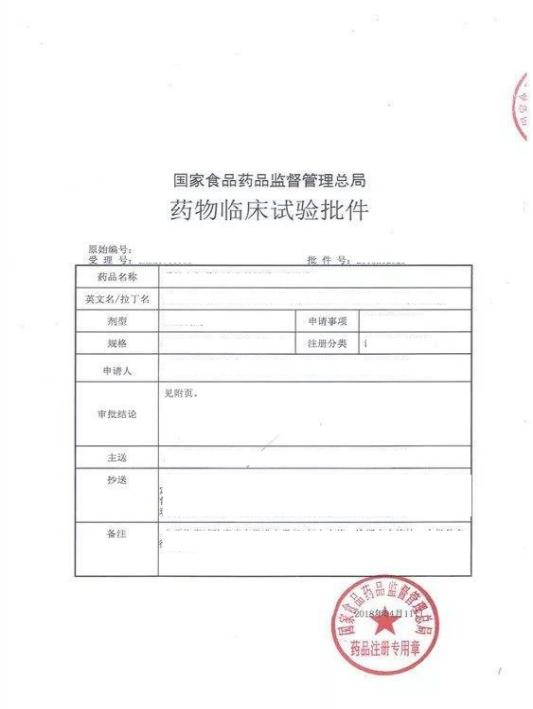 Ⅲ类医疗器械注册证书样式有效药物临床试验批件样式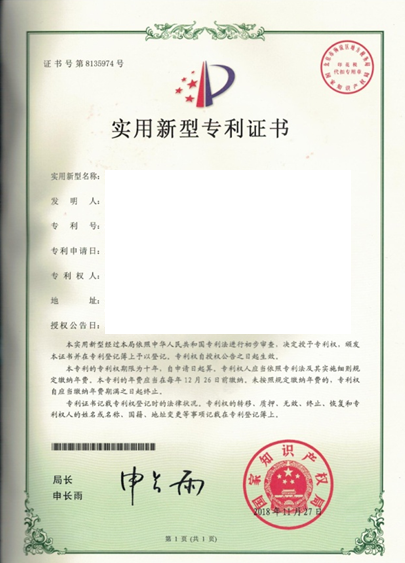 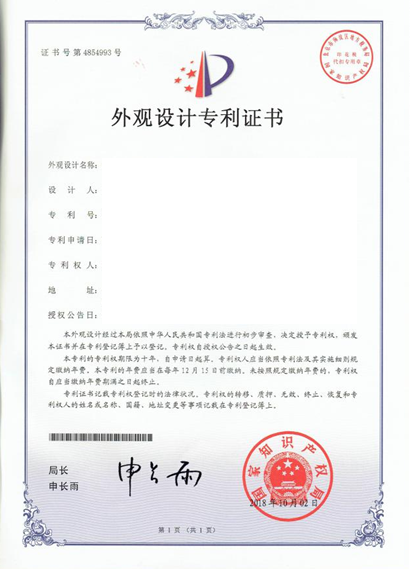 实用新型专利证书样式外观设计专利证书样式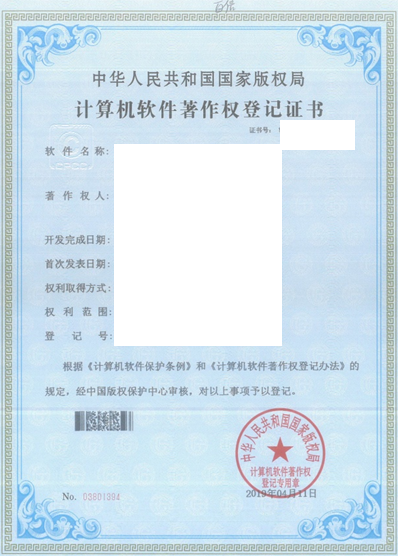 软件著作权证书样式九、软件企业证书和软件产品证书《评价办法》所指的软件企业证书和软件产品证书应是企业拥有的经中国软件行业协会，或省、自治区、直辖市、计划单列市软件行业评估机构评估的有效期内的软件企业证书和软件产品证书，评估信息可在中国软件行业协会双软评估公共服务平台（网址：www.csia.org.cn）查询。企业应扫描上传证书作为证明材料（原件扫描上传或复印件盖企业公章扫描上传）。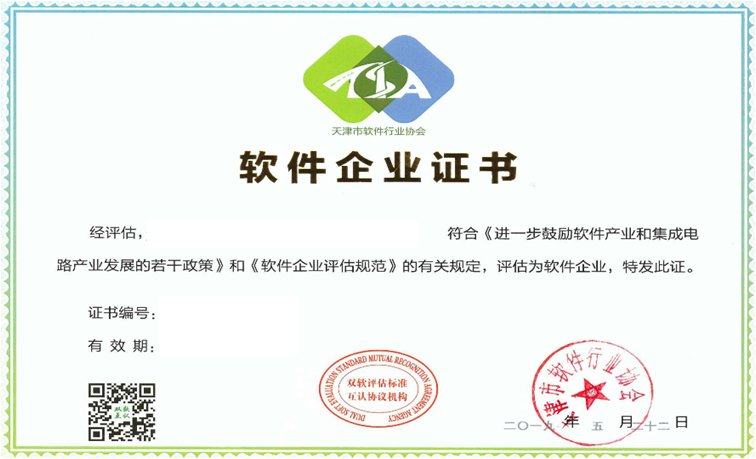 软件业务证书样式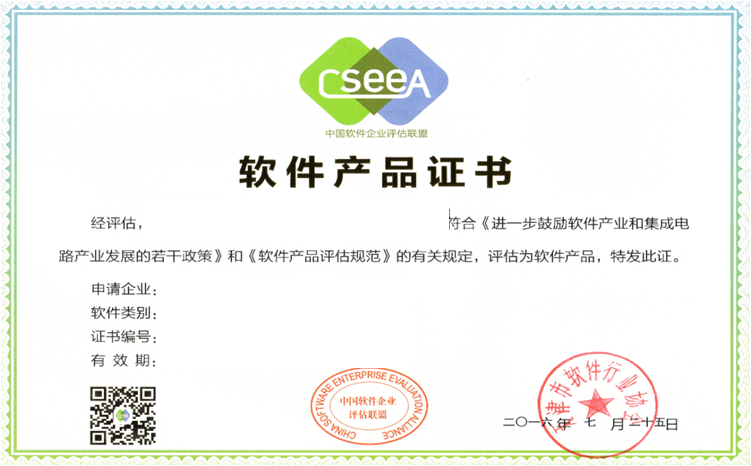 软件产品证书样式十、创新创业大赛国家级创新创业大赛指大赛的牵头组织部门为国家的部（委）等单位，省级创新创业大赛指大赛的牵头组织部门为各省、直辖市、自治区的委（办、局）等单位。企业需在“评价系统”上填写大赛的具体的牵头组织部门或单位（指实体的部门、单位或机构名称，不是填写大赛组委会名称），并扫描上传由大赛牵头组织部门颁布的获奖证书（原件扫描上传或复印件盖企业公章扫描上传）。十一、高新技术企业《评价办法》所指的高新技术企业应是企业拥有的高新技术企业证书在有效期内，国家高新技术企业编号可在“高新技术企业认定管理工作网”（网址：www.innocom.gov.cn）查询。天津市高新技术企业以企业证书为准。目前，“评价系统”中已嵌入天津市所有有效期内的国家高企和市级高企名单，不需要企业填写。2016年及以后颁发的国家级高企证书目前属于有效期内，但市级高企证书须是2017年及以后颁发的。十二、科技奖励《评价办法》所指的获得过的国家级科技奖励包括国家最高科学技术奖、国家自然科学奖、国家技术发明奖、国家科学技术进步奖和中华人民共和国国际科学技术合作奖，以奖励证书为准。国家级科技奖励可在国家科学技术奖励办公室网站（网址：www.nosta.gov.cn）查询。省部级科技奖励包括国家各部委和各省、自治区、直辖市人民政府颁发的科技奖励（参考图3、图4）；以及在国家科学技术奖励工作办公室备案的各学术团体、行业协会、企业、基金会及个人等社会力量设立的科学技术奖（详见附件），视同省部级科技奖励，其中，不设奖励等级的视同省部级一等奖。企业应扫描上传证书、文件等作为证明材料（原件扫描上传或复印件盖企业公章扫描上传）。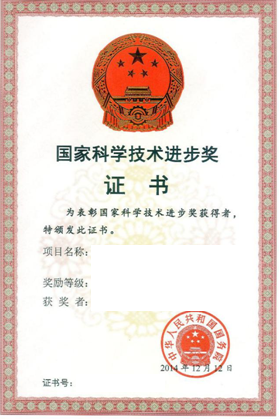 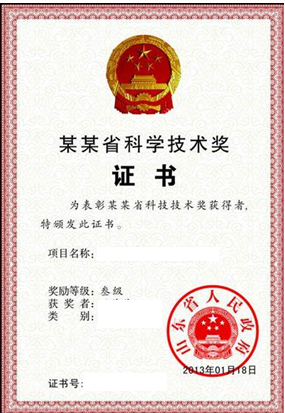 国家科学技术进步奖奖励证书样式  省级科学技术奖奖励证书样式十三、研发机构《评价办法》所指的拥有的国家级和省部级研发机构包括国家（省、部）技术创新中心、重点实验室、产业创新中心、工程研究中心、制造业创新中心、企业技术中心、国际联合研究中心、工程技术研究中心、工程实验室等，以出具的研发机构批准、认定文件或证书为准。企业应扫描上传证书、文件等作为证明材料（原件扫描上传或复印件盖企业公章扫描上传）。十四、制定标准《评价办法》所指的企业主导制定过国际标准、国家标准、行业标准、地方标准或企业标准，应出具相关标准文本或证明材料。国际标准应是全国标准信息公共服务平台（网址：www.std.gov.cn）公布的国际标准化机构制定的标准。国家标准、行业标准、地方标准或企业标准以全国标准信息公共服务平台已经发布的国家标准为准。企业应扫描上传证书、文件等作为证明材料。其中，行业标准（网址hbba.sacinfo.org.cn/）和企业标准（网址www.cpbz.gov.cn/）可通过网址查询并下载相应的PDF格式文件，直接上传该PDF文件至评价“评价系统”即可，查询及下载过程如下。其他标准，需扫描上传原件或复印件（均需首页盖企业公章，其它页骑缝章）。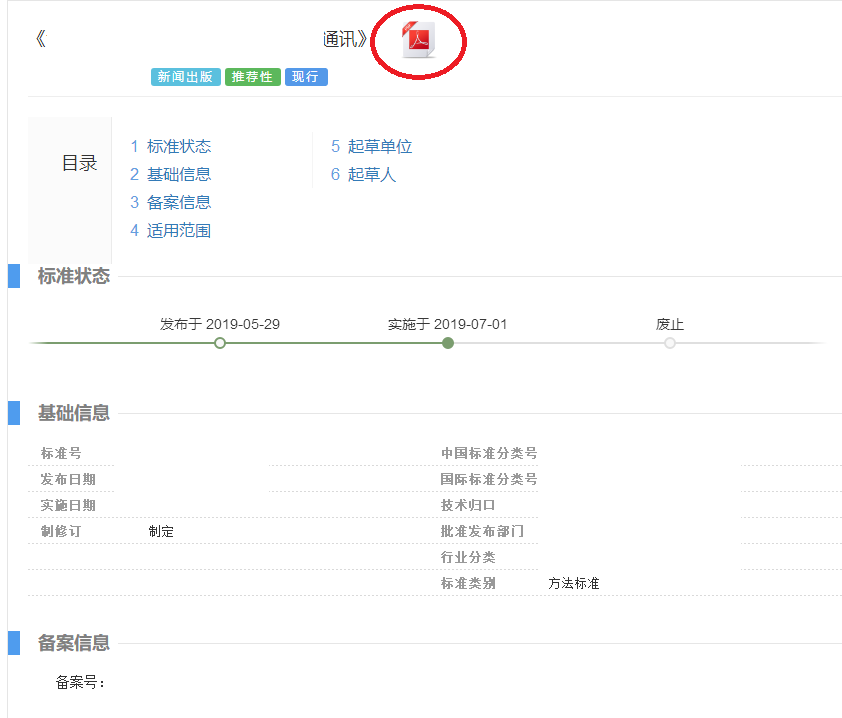 行业标准下载位置示意图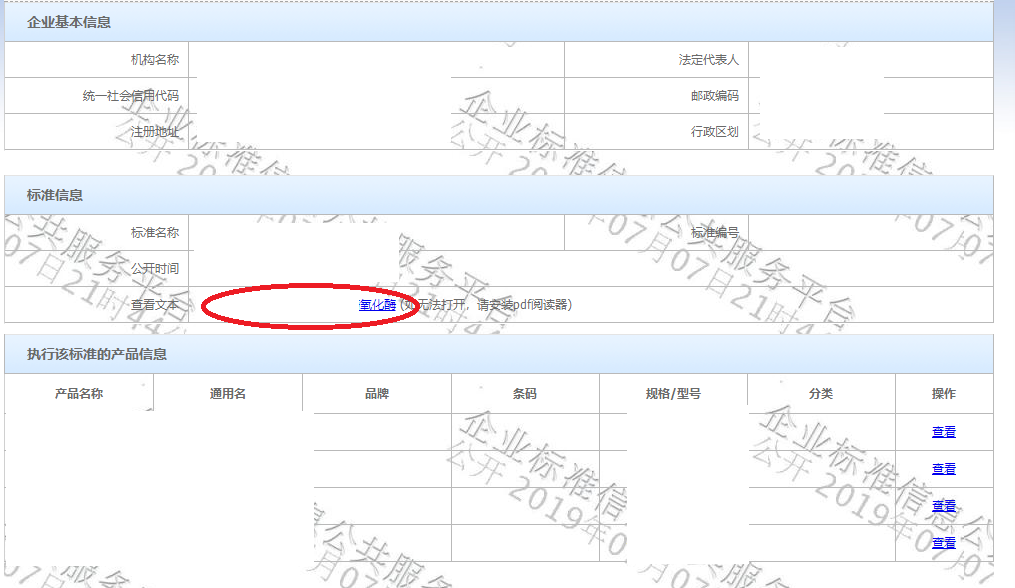 企业标准下载位置示意图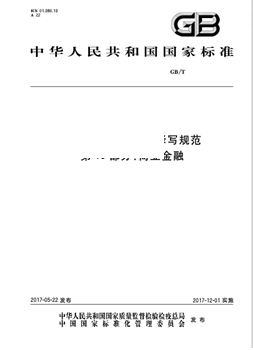 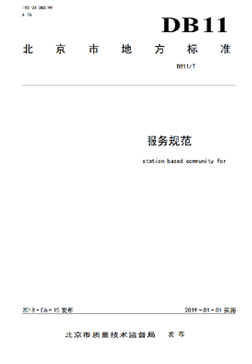 国家标准样式         地方标准样式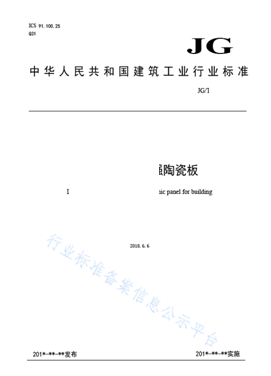 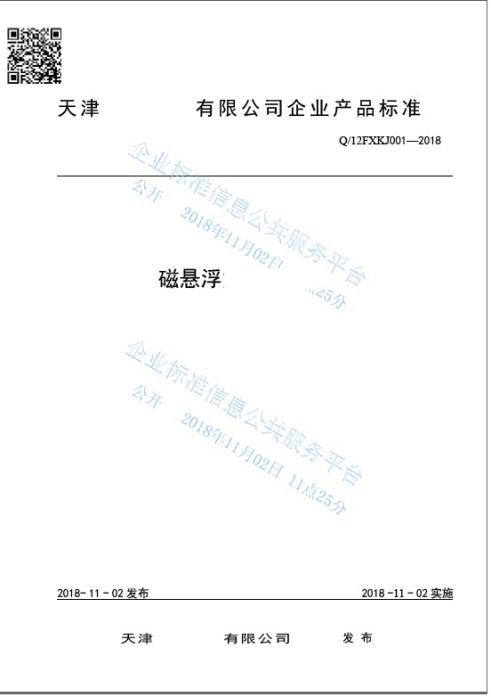 行业标准样式           企业标准样式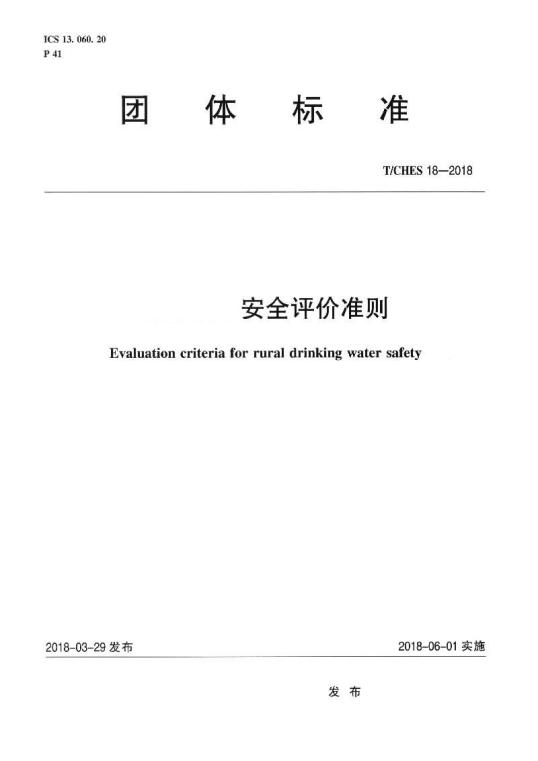 团体标准样式十五、企业一次性获得风险投资细化《评价办法》所指的风险投资是指投资机构向企业提供资金支持并取得该企业股份的一种投资方式。一次性获得风险投资是指投资协议中明确的一次性投资额度，并不是指投资机构一次性银行打款的额度，投资机构可以按照投资协议、实际投资进度分多次给企业打款，主要以货币出资方式进行投资。1、投资机构应是在中国证券投资基金业协会完成私募基金备案或私募基金管理人备案的机构，或是国有风险投资机构。备案情况，企业可以通过网址（www.amac.org.cn）查询并下载相关文件。登录网址----点击信息公示----点击私募基金管理人公示或私募基金公示----输入投资机构名称，点击进入页面----打印此页，选择更改另存为PDF----上传PDF文件（私募基金或私募基金管理人，上传其一即可）。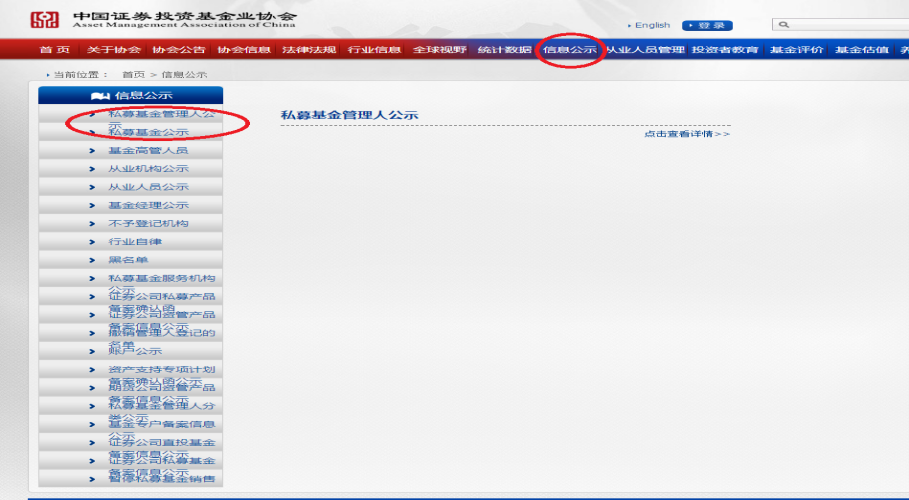 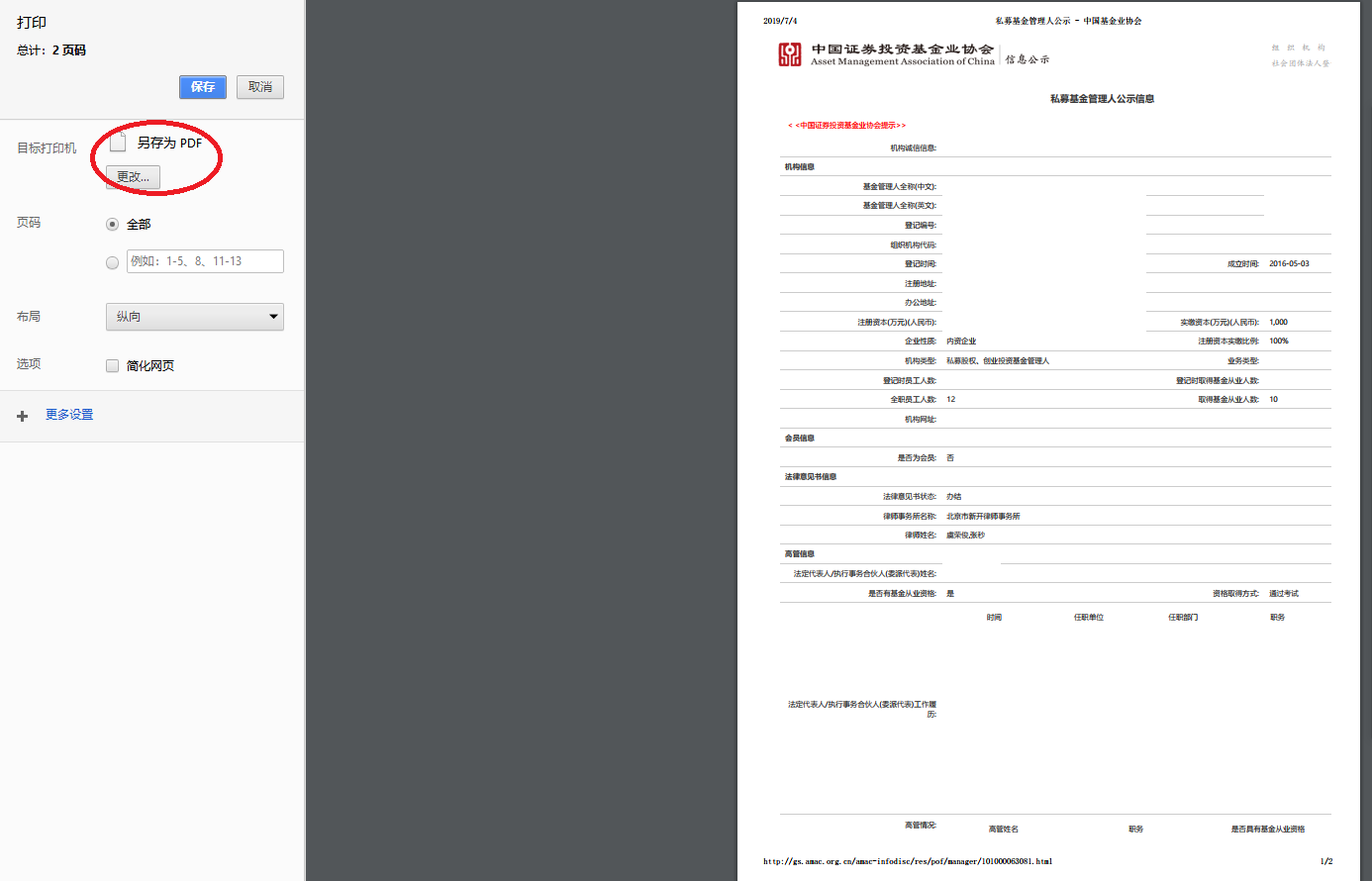 下载过程示意图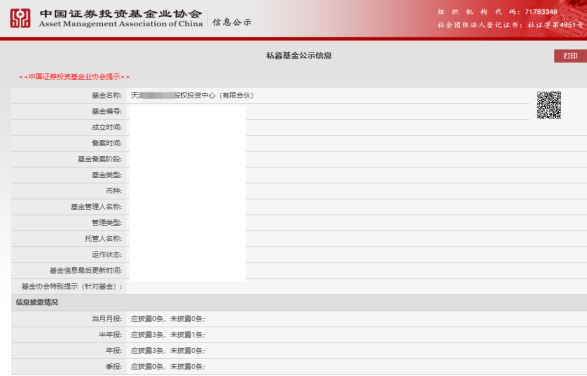 私募基金备案样式（非全图）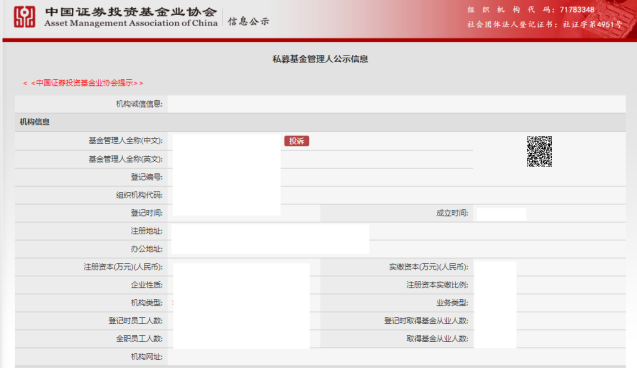 私募基金管理人备案样式（非全图）3、如果投资机构是没有在中国证券投资基金业协会完成私募基金备案或私募基金管理人备案的国有风险投资机构，企业可上传投资机构所持有的国有资产产权登记证或者由投资机构出具的说明文件（原件扫描上传或复印件盖企业公章扫描上传），样式如下图。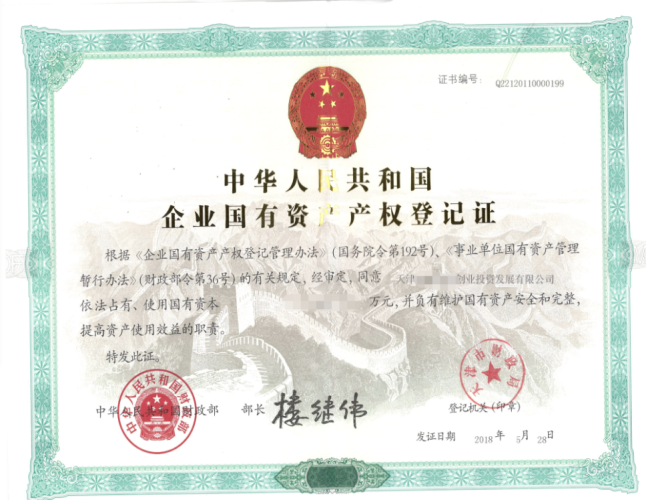 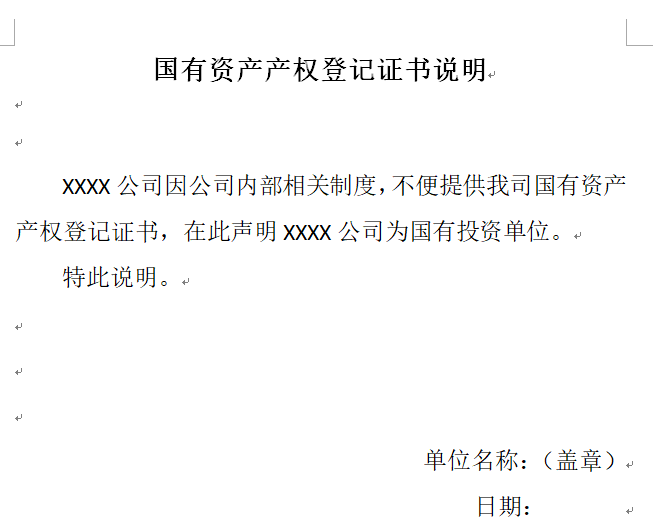 国有资产产权登记证样式国有产权登记证说明4、企业需提供获得风险投资的投资协议和交割证明佐证材料。（1）投资协议佐证材料需提供投资协议原件扫描上传；或者投资协议复印件首页盖企业公章，其它页骑缝章后扫描上传。（2）交割证明佐证材料包括资金到账凭证（指企业获得投资款的银行进账单）、公司股权变更证明。a.企业需提供银行出具的收款单原件扫描上传；或者复印件盖企业公章后扫描上传。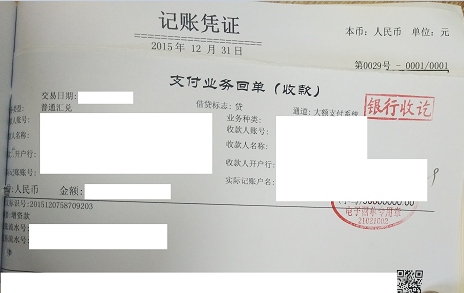 资金到账凭证证明样式b.股东变更信息可直接上传企业信用信息公示报告（报告中必须含有“股东及出资信息”内容，具体操作步骤参考“六、企业信用”）。十六、国家级或省部级科技计划项目（课题）《评价办法》所指的国家级或省部级科技计划项目（课题）是指在国家或各省、自治区、直辖市科技计划中安排，由单位承担并在一定时间周期内进行的科学技术研究开发及相关活动，以及旨在促进科技进步和创新发展的相关事项。企业应扫描上传项目合同书等作为证明材料（原件扫描上传或复印件盖企业公章扫描上传）。十七、企业评价上传提交的材料盖章《评价办法》要求企业评价上传提交的材料，除从所指定网站下载的PDF格式文件可以直接上传到“评价系统”外，其他佐证材料，原件直接彩色扫描上传（不需要盖企业公章），复印件等其他形式的材料均须盖公司公章（首页盖章加骑缝章）后，再彩色扫描上传。十八、量化评分起止时间雏鹰企业量化评分起止时间为企业注册成立之日至申报评价当年。瞪羚企业量化评分起止时间为企业申报评价当年的前第八年（例如：若企业2019年参与申报评价，则为2019-8=2011年，以此类推）至申报评价当年。十九、雏鹰企业评价审查说明1、当天津市雏鹰企业申报条件（一）（二）（三）中任意一条不满足，必须退回企业。2、当企业填写评价条件（四）1~9中的多条信息时，首先，将企业填写的多条信息分成评价项和量化评分项。 （1）先确定评价项，剩下的都是量化评分项。确定评价项的优先顺序是：高企、双软企业、知识产权、创新创业大赛获奖、科技计划项目、风险投资、研发机构、制定标准、科技奖励。（2）按照此顺序，第一个满足条件的信息就是评价项，企业通过评价。（3）剩下的信息都是量化评分项。审查人员开展量化评分审查，可以根据《办法》对不符合量化评分标准的评分进行调整，调整情况及理由写在反馈意见中，但不需要退回企业。（4）如果企业主动申请要求重新进行评分，可以根据企业申请，允许企业再重新评分一次，退回其评价信息，让企业重新进行评分。（5）如果企业不申请退回，企业的最终量化评分就根据审查结果进行计算，并打印在证书上。二十、瞪羚企业评价审查说明1、当天津市瞪羚企业申报条件（一）（二）（四）中任意一条不满足，必须退回企业。2、如果企业填写了增长率条件（三）指标1~ 5中的多条信息，审查时，只要1条指标满足就可以通过，其他指标是否满足不用管，不需要退回企业。3、当企业选择了指标5时，如果指标1~4中有一条满足时，指标5就成了量化评分项，即使指标5不满足标准，只影响量化评分，不需要退回企业。如果指标1~4都没填写或不满足标准，指标5也不满足标准，则必须退回企业。4、最后，审查人员开展量化评分审查，可以根据《办法》对不符合量化评分标准的评分进行调整，调整情况及理由写在反馈意见中，但不需要退回企业。5、如果企业主动申请要求重新进行评分，可以根据企业申请，允许企业再重新评分一次，退回其评价信息，让企业重新进行评分。6、如果企业不申请退回，企业的最终量化评分就根据审查结果进行计算，并打印在证书上。附件在国家科学技术奖励工作办公室备案的社会科技奖励目录上一会计年度企业数据资产总额（万元）纳税报表：资产负债表中的资产合计审计报告：资产负债表中的资产合计其中：净资产（万元）纳税报表：资产负债表中的所有者权益审计报告：资产负债表中的所有者权益上一会计年度企业数据营业收入总额（万元）纳税报表：利润表中的营业收入；或A100000表中A1行次数据；审计报告：利润表中的营业收入其中：主营业务收入（万元）纳税报表：利润表中的主营业务收入，如果没有主营业务收入数据，可填写营业收入数据或A100000表中A1行次数据；审计报告：利润表中的主营业务收入，如果没有主营业务收入数据，可填写营业收入数据上一会计年度企业数据利润总额（万元）纳税报表：利润表中的利润总额或A100000表中A13行次数据；审计报告：利润表中的利润总额纳税总额（万元）主要指所得税纳税额。纳税报表：利润表中的所得税费用或A100000表中A31行次数据审计报告：利润表中的所得税费用上一会计年度企业数据研发费用总额（万元）纳税报表：利润表中的研究开发费，如果利润表中没有研究开发费数据，可填写《研发费用加计扣除优惠明细表》的“本年研发费用加计扣除总额/加计扣除比例”；审计报告：利润表中的研究开发费，如果利润表中没有研究开发费数据，则填写研发经费专项审计报告中的研发费数据成本费用总额（万元）主要指营业成本。纳税报表：利润表中的营业成本或A100000表中A2行次数据审计报告：利润表中的营业成本序号指标内容主要条件经营数据及佐证材料研发经费数据及佐证材料企业职工数据及佐证材料增长率指标一企业注册时间20年（含）以内，基期营业收入1000万元（含）以上，基期至上一年度营业收入复合增长率不低于20%，且上一年度营业收入正增长。1、2015年收入1000万元（含）以上，2018年收入不低于1728万元（含）。2、2018年营业收入大于2017年营业收入。3、研发费用之和/营业收入之和≥2.5%。1、须填写2015、2016、2017、2018四个年度经营数据；2、须扫描上传正规、详细的上述年度财务审计报告。1、须填写2015、2016、2017、2018四个年度研发经费数据；2、须扫描上传正规、详细的上述年度财务审计报告，如果年度财审计报告中没有研发经费数据，则还须扫描上传上述年度的研发经费专项审计报告。不需要填写增长率指标二企业注册时间20年（含）以内，基期企业职工总数100人（含）以上，基期至上一年度企业职工总数复合增长率不低于30%，且上一年度营业收入正增长。1、2015年企业职工总数100人（含）以上，2018年职工总数不低于220人（含）。2、2018年营业收入大于2017年营业收入。3、研发费用之和/营业收入之和≥2.5%。1、须填写2015、2016、2017、2018四个年度经营数据；2、须扫描上传正规、详细的上述年度财务审计报告。1、须填写2015、2016、2017、2018四个年度研发经费数据；2、须扫描上传正规、详细的上述年度财务审计报告，如果年度财审计报告中没有研发经费数据，则还须扫描上传上述年度的研发经费专项审计报告。1、须填写2015、2018两个年度企业职工人数；2、须扫描上传2015年、2018年每年第1、3、4、6、7、9、10、12月的职工社会保险缴费通知单。增长率指标三企业注册时间5年（含）以内，上一年度营业收入不低于5亿元，且上一年度营业收入正增长。1、2018年营业收入不低于5亿元（含）。2、2018年营业收入大于2017年营业收入。3、研发费用之和/营业收入之和≥2.5%。1、须填写2015、2016、2017、2018四个年度（注册时间不足四年的，提供注册年至2018年）经营数据；2、须扫描上传2015、2016、2017、2018年（注册时间不足四年的，上传注册年至2018年）正规、详细的年度财务审计报告。1、须填写2015、2016、2017、2018四个年度（注册时间不足四年的，提供注册年至2018年）研发经费数据；2、须扫描上传2015、2016、2017、2018年（注册时间不足四年的，上传注册年至2018年）正规、详细的年度财务审计报告，若年度财务审计报告中没有研发经费数据，则还须上传上述年度的研发经费专项审计报告。不需要填写增长率指标四企业注册时间10年（含）以内，上一年度营业收入不低于10亿元，且上一年度营业收入正增长。1、2018年营业收入不低于10亿元（含）。2、2018年营业收入大于2017年营业收入。3、研发费用之和/营业收入之和≥2.5%。1、须填写2015、2016、2017、2018四个年度（注册时间不足四年的，提供注册年至2018年）经营数据；2、须扫描上传2015、2016、2017、2018年（注册时间不足四年的，上传注册年至2018年）正规、详细的年度财务审计报告。1、须填写2015、2016、2017、2018四个年度（注册时间不足四年的，提供注册年至2018年）研发经费数据；2、须扫描上传2015、2016、2017、2018年（注册时间不足四年的，上传注册年至2018年）正规、详细的年度财务审计报告，若年度财务审计报告中没有研发经费数据，则还须上传上述年度的研发经费专项审计报告。不需要填写增长率指标五企业一次性获得风险投资1000万元（含）以上（或等值外币）。1、企业一次性获得风险投资1000万元。2、须提供风险投资相关证明文件。3、研发费用之和/营业收入之和≥2.5%。1、须填写2015、2016、2017、2018四个年度（注册时间不足四年的，提供注册年至2018年）经营数据；2、须扫描上传2015、2016、2017、2018年（注册时间不足四年的，上传注册年至2018年）正规、详细的年度财务审计报告。1、须填写2015、2016、2017、2018四个年度（注册时间不足四年的，提供注册年至2018年）研发经费数据；2、须扫描上传2015、2016、2017、2018年（注册时间不足四年的，上传注册年至2018年）正规、详细的年度财务审计报告，若年度财务审计报告中没有研发经费数据，则还须上传上述年度的研发经费专项审计报告。不需要填写特别说明特别说明注册不满4年（2015.1.1后注册）的企业，如果提供不了注册当年的财务审计报告、研发费专项审计报告，可以提供当年度的纳税报表作为佐证材料（参见七、关于雏鹰企业经营数据填写及佐证材料）。如果审计报告和纳税报表企业都提供不了，则经营数据、研发费数据填写为0。注册不满4年（2015.1.1后注册）的企业，如果提供不了注册当年的财务审计报告、研发费专项审计报告，可以提供当年度的纳税报表作为佐证材料（参见七、关于雏鹰企业经营数据填写及佐证材料）。如果审计报告和纳税报表企业都提供不了，则经营数据、研发费数据填写为0。注册不满4年（2015.1.1后注册）的企业，如果提供不了注册当年的财务审计报告、研发费专项审计报告，可以提供当年度的纳税报表作为佐证材料（参见七、关于雏鹰企业经营数据填写及佐证材料）。如果审计报告和纳税报表企业都提供不了，则经营数据、研发费数据填写为0。注册不满4年（2015.1.1后注册）的企业，如果提供不了注册当年的财务审计报告、研发费专项审计报告，可以提供当年度的纳税报表作为佐证材料（参见七、关于雏鹰企业经营数据填写及佐证材料）。如果审计报告和纳税报表企业都提供不了，则经营数据、研发费数据填写为0。企业注册时间企业注册时间可以选择的增长率评价指标可以选择的增长率评价指标可以选择的增长率评价指标可以选择的增长率评价指标可以选择的增长率评价指标企业注册时间企业注册时间增长率指标一增长率指标二增长率指标三增长率指标四增长率指标五20年（含）至10年（不含）1999年1月1日（含）至2008年12月31日（含）√√√10年（含）至5年（不含）2009年1月1日（含）至2013年12月31日（含）√√√√5年（含）至3年（不含）2014年1月1日（含）至2015年12月31日（含）√√√√√3年（含）至1年（不含）2016年1月1日（含）至2017年12月31日（含）√√√1年（含）以下2018年1月1日（含）后√序号奖励编号奖励名称设奖人承办人设奖时间10001中国汽车工业科学技术进步奖中国汽车工程学会中国汽车工程学会2001年3月20002何梁何利科学与技术奖何梁何利基金何梁何利基金评选委员会2001年3月30006李四光地质科学奖李四光地质科学奖基金会李四光地质科学奖基金会2001年3月40007中华医学科技奖中华医学会中华医学会2001年3月50008詹天佑铁道科学技术奖詹天佑科学技术发展基金会詹天佑科学技术发展基金会2001年3月60009孙越崎能源科学技术奖孙越崎科技教育基金委员会孙越崎科技教育基金委员会2001年3月70010中国药学发展奖北京长江药学发展基金会北京长江药学发展基金会2001年3月80011中国金属学会冶金医学奖中国金属学会中国金属学会冶金安全与健康分会2001年3月90013侯德榜化工科学技术奖中国化工学会中国化工学会2001年3月100014詹天佑土木工程科学技术奖中国土木工程学会、北京詹天佑土木工程科学技术发展基金会中国土木工程学会2001年3月110016中国仪器仪表学会科学技术奖中国仪器仪表学会中国仪器仪表学会2001年3月120017中国煤炭学会青年科学技术奖中国煤炭学会中国煤炭学会2001年3月130018中国电工技术学会科学技术奖中国电工技术学会、正泰公益基金会中国电工技术学会2001年3月140019高士其科普奖中国科普研究所高士其基金中国科协青少年科技中心2001年3月150020神内基金农技推广奖中华农业科教基金会中华农业科教基金会2001年3月160021中国电力科学技术奖中国电机工程学会、国家电网公司、中国南方电网有限责任公司、中国华能集团公司、中国大唐集团公司、中国华电集团公司、中国国电集团公司、国家电力投资集团公司、中国长江三峡集团公司、中国电力建设集团有限公司、中国能源建设集团有限公司、中国广核集团有限公司、北京国华电力有限责任公司、神华国能集团有限公司中国电机工程学会2001年3月170022茅以升科学技术奖北京茅以升科技教育基金会北京茅以升科技教育基金会2001年3月180023中国机械工程学会科技奖中国机械工程学会中国机械工程学会2001年3月190024中国机械工业科学技术奖中国机械工业联合会、中国机械工程学会中国机械工业联合会2001年3月200025中国有色金属工业科学技术奖中国有色金属工业协会中国有色金属工业技术开发交流中心2001年3月210026邓稼先、于敏科学技术奖邓稼先、于敏科学技术奖基金管理委员会中国工程物理研究院2001年3月220027毕昇印刷技术奖中国印刷技术协会中国印刷技术协会2002年3月230028侯德封矿物岩石地球化学青年科学家奖中国矿物岩石地球化学学会中国矿物岩石地球化学学会2002年3月240029王大珩光学奖王大珩中国光学学会2002年3月250030中国兵工学会科学技术奖中国兵工学会中国兵工学会2002年3月260031中国昆虫学会青年科学技术奖中国昆虫学会中国昆虫学会2002年3月270032中国分析测试协会科学技术奖中国分析测试协会中国分析测试协会2002年3月280033中国石化集团科学技术进步奖中国石油化工集团公司中国石油化工集团公司2002年3月290034中创软件人才奖山东中创软件工程股份有限公司山东省应用软件工程技术研究中心2002年3月300035中冶集团科学技术奖中国冶金科工集团有限公司中国冶金科工集团有限公司2002年3月310038光华工程科技奖朱光亚、尹衍樑、陈由豪、杜俊元中国工程院2002年3月320039胡刚复、饶毓泰、叶企孙、吴有训、王淦昌物理奖中国物理学会中国物理学会2002年3月330040大禹水利科学技术奖中国水利学会中国水利学会2002年3月340041中国铁道学会科学技术奖中国铁道学会中国铁道学会2002年3月350042中国商业联合会科学技术奖中国商业联合会中国商业联合会2002年3月360043中国钢铁工业协会、中国金属学会冶金科学技术奖中国钢铁工业协会、中国金属学会中国钢铁工业协会、中国金属学会2002年3月370044中国公路学会科学技术奖中国公路学会中国公路学会2002年3月380045中国航海学会科学技术奖中国航海学会中国航海学会2002年3月390046中国食品工业协会科学技术奖中国食品工业协会中国食品工业协会2002年3月400047中国黄金协会科学技术奖中国黄金协会中国黄金协会2002年3月410048中华中医药学会科学技术奖中华中医药学会中华中医药学会2002年10月420049中国石油和化学工业联合会科学技术奖中国石油和化学工业联合会中国石油和化学工业联合会2002年10月430050宋庆龄少年儿童发明奖中国宋庆龄基金会中国宋庆龄基金会2002年10月440051吴阶平-保罗·杨森医学药学奖西安杨森制药有限公司卫健委国际交流与合作中心2002年10月450052全国生物制药信息中心、中科医药行业生产力促进中心有限公司医药科学技术奖全国生物制药信息中心、中科医药行业生产力促进中心有限公司中科医药行业生产力促进中心有限公司2002年10月460053中国电子学会科学技术奖中国电子学会中国电子学会2002年10月470054中国职业安全健康协会科学技术奖中国职业安全健康协会中国职业安全健康协会2002年10月480055中国建筑材料工业联合会、中国硅酸盐学会建筑材料科学技术奖中国建筑材料联合会、中国硅酸盐学会中国建筑材料联合会、中国硅酸盐学会2002年10月490056中国技术市场协会金桥奖中国技术市场协会中国技术市场协会2002年10月500057中国煤炭工业协会科学技术奖中国煤炭工业协会、中国煤炭学会中国煤炭工业协会2002年10月510058中国航空运输协会科学技术奖中国航空运输协会中国航空运输协会2002年10月520059中国物流与采购联合会科学技术奖中国物流与采购联合会中国物流与采购联合会2002年10月530061中国通信学会科学技术奖中国通信学会中国通信学会2002年10月540062科技馆发展奖中国科技馆发展基金会中国科技馆发展基金会2002年10月550063华罗庚数学奖中国数学会、湖南教育出版社中国数学会2002年10月560064陈省身数学奖中国数学会中国数学会2002年10月570065黎鳌烧伤医学奖黎鳌烧伤医学基金委员会陆军军医大学第一附属医院2002年10月580066蔡诗东等离子体物理奖周培源基金会周培源基金会2002年10月590067周培源力学奖周培源基金会周培源基金会2002年10月600068周培源物理奖周培源基金会周培源基金会2002年10月610069王天眷波谱学奖王天眷基金会中国科学院武汉物理与数学研究所2002年10月620070钱宁泥沙科学技术奖国际泥沙研究培训中心国际泥沙研究培训中心2002年10月630071赵九章优秀中青年科学奖“赵九章优秀中青年科学奖”理事会中国科学院空间科学与应用研究中心2002年10月640072中国造船工程学会科学技术奖中国造船工程学会中国造船工程学会2002年10月650073中国电影电视技术学会科学技术奖中国电影电视技术学会中国电影电视技术学会2002年10月660074中国土地学会、中国地质学会、中国地质矿产经济学会国土资源科学技术奖中国土地学会、中国地质学会、中国地质矿产经济学会国土资源部信息中心2002年10月670075中国测绘学会科学技术奖中国测绘学会中国测绘学会2002年10月680077欧维姆预应力工程设计奖北京詹天佑土木工程科学技术发展基金会欧维姆预应力技术发展专项基金管理委员会柳州欧维姆机械股份有限公司2002年10月690078华夏建设科学技术奖中国建设科技集团股份有限公司、中国建筑科学研究院、中国城市规划设计研究院、中联重科股份有限公司、住房和城乡建设部科技发展促进中心住房和城乡建设部科技发展促进中心2002年10月700079中建集团科学技术奖中国建筑集团有限公司中国建筑集团有限公司2002年10月710080中国民营科技促进会民营科技发展贡献奖中国民营科技促进会中国民营科技促进会2002年10月720082陈嘉庚科学奖陈嘉庚科学奖基金会陈嘉庚科学奖基金会2003年9月730083中国生产力促进中心协会生产力促进奖中国生产力促进中心协会中国生产力促进中心协会2003年9月740084全国总工会职工技术成果奖全国总工会全国总工会2003年9月750085青藏高原青年科技奖中国青藏高原研究会中国青藏高原研究会2003年9月760086中国石油天然气集团公司科学技术奖中国石油天然气集团公司中国石油天然气集团公司2003年9月770087中国海洋石油总公司科学技术奖中国海洋石油总公司中国海洋石油总公司2003年9月780088中国邮政集团公司科学技术奖中国邮政集团公司中国邮政集团公司2003年9月790089中国环境科学学会环境保护科学技术奖中国环境科学学会中国环境科学学会2003年9月800091中国创造学会创造成果奖中国创造学会中国创造学会2003年9月810092中国金属学会冶金医学奖中国金属学会中国金属学会冶金安全与健康分会2003年9月820093中国纺织工业协会科学技术奖中国纺织工业联合会中国纺织工业联合会2003年9月830094中国制冷学会科学技术奖中国制冷学会中国制冷学会2003年9月840095王选新闻科学技术奖中国新闻工作者联合会中国新闻工作者联合会2003年9月850096中国体育科学学会科学技术奖中国体育科学学会中国体育科学学会2003年9月860097中国冶金矿山企业协会科学技术奖中国冶金矿山企业协会中国冶金矿山企业协会2003年9月870098中国膜工业协会科学技术奖中国膜工业协会中国膜工业协会2003年9月88099中国防腐蚀技术协会科学技术奖中国防腐蚀技术协会中国防腐蚀技术协会2003年9月890100中国爆破行业协会科学技术奖中国爆破行业协会中国爆破行业协会2003年9月900101浪潮高性能计算创新奖浪潮电子信息产业股份有限公司/863计划主题专家组高效能服务器和存储技术国家重点实验室2003年9月910102中国中西医结合学会科学技术奖中国中西医结合学会中国中西医结合学会2004年10月920103中国机械工业集团科学技术奖中国机械工业集团有限公司中国机械工业集团有限公司2004年10月930104梁希科学技术奖中国林学会中国林学会2004年10月940105包装行业科学技术奖中国包装联合会中国包装有限责任公司2004年10月940105包装行业科学技术奖中国包装有限责任公司中国包装有限责任公司2004年10月950106中国营养学会科学技术奖中国营养学会中国营养学会2004年10月960107CSIAM苏步青应用数学奖中国工业与应用数学学会中国工业与应用数学学会2004年10月970108中国科技咨询协会咨询项目创新奖中国科技咨询协会中国科技咨询协会2004年10月980109石油和化工自动化行业科学技术奖中国石油和化工自动化应用协会中国石油和化工自动化应用协会2004年10月990111中国中医科学院唐氏中药发展奖中国中医科学院中国中医科学院2004年10月1000112中国铁路工程总公司科学技术奖中国铁路工程总公司中国铁路工程总公司2004年10月1010113中国粮油学会科学技术奖中国粮油学会中国粮油学会2004年10月1020115中国体视学学会科学技术奖中国体视学学会中国体视学学会2004年10月1030116中国质量协会质量技术奖中国质量协会中国质量协会2005年4月1040117李时珍医药创新奖中华中医药学会中华中医药学会2005年4月1050118钟家庆数学奖中国数学会中国数学会2005年4月1060119中国通信标准化协会科学技术奖中国通信标准化协会中国通信标准化协会2005年4月1070120中铁建科学技术奖中国铁建股份有限公司中国铁建股份有限公司2005年4月1080121中国土壤学会科学技术奖中国土壤学会中国土壤学会2005年4月1090122中医药国际贡献奖世界中医药学会联合会世界中医药学会联合会2005年4月1100123发明创业奖中国发明协会中国发明协会2005年4月1110124黄昆固体物理和半导体物理科学研究奖黄昆中国科学院半导体研究所2005年4月1120125中国化学会青年化学奖中国化学会中国化学会2005年7月1130126钱伟长中文信息处理科学技术奖中国中文信息学会中国中文信息学会2005年7月1140127中照照明奖中国照明学会中国照明学会2005年7月1150128中国防伪行业协会防伪科学技术奖中国防伪行业协会中国防伪行业协会2005年7月1160129中国药学会科学技术奖中国药学会中国药学会2005年7月1170130段镇基皮革和制鞋行业科学技术奖中国皮革与制鞋工业研究院等皮革和制鞋行业生产力促进中心2005年7月1180131中国计算机学会王选奖中国计算机学会中国计算机学会2005年7月1190132中国气象学会涂长望青年气象科技奖中国气象学会中国气象学会2005年9月1200133中国材料研究学会科学技术奖中国材料研究学会中国材料研究学会2005年9月1210134中国岩石力学与工程学会科学技术奖中国岩石力学与工程学会中国岩石力学与工程学会2005年9月1220135中国轻工业联合会科学技术奖中国轻工业联合会中国轻工业联合会2005年9月1230137中国化工集团科学技术奖中国化工集团有限公司中国化工集团有限公司2005年10月1240138中国腐蚀与防护学会科学技术奖中国腐蚀与防护学会中国腐蚀与防护学会2005年10月1250142神农中华农业科技奖中国农学会中国农学会2006年1月1260143冯康科学计算奖冯康科学计算奖评奖委员会中国科学院数学与系统科学研究院2006年2月1270144中国针灸学会科学技术奖中国针灸学会中国针灸学会2006年2月1280145中国作物学会作物科学技术成就奖中国作物学会中国作物学会2006年5月1290146华夏高科技产业创新奖中国华夏高科技产业创新奖基金会、中国华夏高科技产业创新基金会、深圳市禾田居投资有限公司、北京星网联亿科学技术研究院北京星网联亿科学技术研究院、华夏高科技产业创新奖办公室2006年5月1300147中国管理科学学会管理科学奖中国管理科学学会中国管理科学学会2006年8月1310148大北农科技奖北京大北农科技集团股份有限公司北京大北农科技集团股份有限公司2006年8月1320149淮海科学技术奖淮海经济区（苏、鲁、豫、皖）20个城市科学技术协会江苏省徐州市科学技术协会2006年8月1330150中国食品科学技术学会科技创新奖中国食品科学技术学会中国食品科学技术学会2006年10月1340151中国证券业协会证券期货科技进步奖中国证券业协会中国证券投资基金业协会2006年10月1340151中国证券业协会证券期货科技进步奖中国期货业协会中国证券投资基金业协会2006年10月1340151中国证券业协会证券期货科技进步奖中国证券投资基金业协会中国证券投资基金业协会2006年10月1350152中国商业联合会服务业科技创新奖中国商业联合会中国商业联合会2006年10月1360154工程建设科学技术奖中国施工企业管理协会中国施工企业管理协会2006年10月1370155中华预防医学会科技学术奖中华预防医学会中华预防医学会2006年10月1380156中国抗癌协会科技奖中国抗癌协会中国抗癌协会2006年10月1390157中国爆破器材行业协会科学技术奖中国爆破器材行业协会中国爆破器材行业协会2006年10月1400158中国广播电视设备工业协会科学技术奖中国广播电视设备工业协会中国广播电视设备工业协会2006年10月1410159中国水土保持学会科学技术奖中国水土保持学会中国水土保持学会2006年10月1420160中国港口协会科学技术奖中国港口协会中国港口协会2006年10月1430161药明康德生命化学研究奖上海药明康德新药开发有限公司、天津药明康德新药开发有限公司药明康德新药开发有限公司2006年10月1440162宋庆龄儿科医学奖中国宋庆龄基金会首都儿科研究所2007年3月1450163中国钢结构协会科学技术奖中国钢结构协会中国钢结构协会2007年3月1460164恩欧希教育信息化发明创新奖《中国信息技术教育》杂志社有限公司《中国信息技术教育》杂志社有限公司2007年3月1470165中国青年女科学家奖中华全国妇女联合会等中国科协2007年4月1480166中国航空学会科学技术奖中国航空学会中国航空学会2007年4月1490167中国水产学会范蠡科学技术奖中国水产学会中国水产学会2007年4月1500168中国颗粒学会青年颗粒学奖中国颗粒学会中国颗粒学会2007年8月1510169中国植物保护学会科学技术奖中国植物保护学会中国植物保护学会2007年8月1520170中国烟草总公司科学技术奖中国烟草总公司中国烟草总公司2007年8月1530171中央企业青年创新奖共青团中央企业工作委员会、中央企业青年联合会中国企业联合会2007年8月1540172中国运筹学会科学技术奖中国运筹学会中国运筹学会2008年2月1550173中国茶叶学会科学技术奖中国茶叶学会中国茶叶学会2008年2月1560175华夏医疗保健国际交流促进科技奖中国医疗保健国际交流促进会中国医疗保健国际交流促进会2008年2月1570176邹竞蒙气象科技人才奖中国气象学会中国气象学会2008年2月1580177中国科普作家协会优秀科普作品奖中国科普作家协会中国科普作家协会2008年5月1590178中国农药工业协会创新贡献奖中国农药工业协会中国农药工业协会2008年5月1600179中国消防协会科学技术创新奖中国消防协会中国消防协会2008年5月1610180中国电子视像行业协会科技创新奖中国电子视像行业协会中国电子视像行业协会2008年5月1620181中信铌钢科技发展奖中信微合金化技术中心中信金属有限公司2008年5月1630182夏坚白测绘事业创业与科技创新奖武汉大学武汉大学2008年5月1640183中国女医师协会五洲女子科技奖中国女医师协会中国女医师协会2008年5月1650184谈家桢生命科学奖联合基因科技有限公司上海市生物医药行业协会2008年5月1660185中国水运建设行业协会科学技术奖中国水运建设行业协会中国水运建设行业协会2008年9月1670186曾呈奎海洋科技奖中国湖沼学会中国科学院海洋研究所2008年9月1680187中国实验动物学会科学技术奖中国实验动物学会中国实验动物学会2008年9月1690188刘光鼎地球物理科学奖北京市刘光鼎地球物理科学基金会北京市刘光鼎地球物理科学基金会2008年9月1700189中国科学技术法学会科技法学奖中国科学技术法学会中国科学技术法学会2008年9月1710190中华全国工商业联合会科学技术奖中华全国工商业联合会中华全国工商业联合会2008年9月1720191中国产学研合作促进会产学研合作创新与促进奖中国产学研合作促进会中国产学研合作促进会2008年9月1730192周光召奖周光召基金会有限公司周光召基金会有限公司2008年9月1740193中华护理学会科技奖中华护理学会中华护理学会2009年3月1750194中国技术创业协会科技创业贡献奖中国技术创业协会中国技术创业协会2009年3月1760195中国大坝协会科学技术奖中国大坝工程协会中国大坝工程协会2009年3月1770196精瑞科学技术奖北京精瑞人居发展基金会北京精瑞人居发展基金会2009年3月1780197中国医院协会医院科技创新奖中国医院协会《中国医院》杂志社2009年8月1790198中国农业资源与区划学会科学技术奖中国农业资源与区划学会中国农业资源与区划学会2009年8月1800199中国建筑材料流通协会科学技术奖中国建筑材料流通协会中国建筑材料流通协会2009年8月1810200杨嘉墀科技奖中国自动化学会、中国宇航学会杨嘉墀科技奖办公室2009年8月1820201水力发电科学技术奖中国水力发电工程学会中国水力发电工程学会2009年8月1830202中国循环经济协会科学技术奖中国循环经济协会中国循环经济协会2009年12月1830202（原中国资源综合利用协会科学技术奖）中国循环经济协会中国循环经济协会2009年12月1840203地理信息科学技术奖中国地理信息产业协会中国地理信息产业协会2009年12月1850204中餐科技进步奖中国烹饪协会中国烹饪协会2009年12月1860205李善邦青年优秀地震科技论文奖中国地震学会中国地震学会2009年12月1870206农业节水科技奖中国农业节水和农村供水技术协会中国农业节水和农村供水技术协会2009年12月1880207中国珠宝玉石首饰行业协会科学技术奖中国珠宝玉石首饰行业协会中国珠宝玉石首饰行业协会2009年12月1890208中国城市发展研究会促进城市发展科技奖中国城市发展研究会中国城市发展研究会2010年3月1900209吴阶平医学奖吴阶平医学基金会吴阶平医学基金会2010年3月1910210中国安装协会科学技术进步奖中国安装协会中国安装协会2010年3月1920211草业科学技术奖中国草学会中国草学会2010年3月1930212卫星导航定位科学技术奖中国卫星导航定位协会中国卫星导航定位协会2010年7月1940213中国质量评价协会科技创新奖中国质量评价协会北京企业评价协会2010年7月1950214中国核能行业协会科学技术奖中国核能行业协会，中国核工业集团有限公司，中国广核电力股份有限公司，国家核电技术有限公司，中国华能集团有限公司，中国大唐集团有限公司，中国核工业建设集团有限公司，上海电气（集团）总公司，哈尔滨电气集团有限公司中国核能行业协会2010年7月1960215中国金属学会冶金青年科技奖中国金属学会中国金属学会2010年7月1970216中国免疫学会学术奖中国免疫学会中国免疫学会2011年1月1980217驼人医疗器械科技创新奖驼人控股集团有限公司河南驼人医学史博物馆2011年1月1990218吴文俊人工智能科学技术奖中国人工智能学会中国人工智能学会2011年1月2000219中国可再生能源学会科学技术奖中国可再生能源学会中国可再生能源学会2011年1月2010220中国电源学会科学技术奖中国电源学会中国电源学会2011年1月2020221中国海洋工程咨询协会海洋工程科学技术奖中国海洋工程咨询协会中国海洋工程咨询协会2011年1月2030222创新方法研究会创新方法成就奖创新方法研究会创新方法研究会2011年10月2040223光华龙腾设计创新奖北京光华设计发展基金会北京光华设计发展基金会2011年10月2050224中国特种设备检验协会科学技术中国特种设备检验协会中国特种设备检验协会2011年10月2060225中国智能交通协会科学技术奖中国智能交通协会中国智能交通协会2011年10月2070226中国酒业协会科学技术奖中国酒业协会中国酒业协会2011年10月2080227中国民族医药协会科学技术奖中国民族医药协会中国民族医药协会2011年10月2090228中国地球物理学会科学技术奖中国地球物理学会中国地球物理学会2011年10月2100229中华国际科学交流基金会杰出工程师奖中华国际科学交流基金会中华国际科学交流基金会2011年10月2110230陈嘉庚青年科学奖陈嘉庚科学奖基金会陈嘉庚科学奖基金会2013年4月2120231吴孟超医学奖上海市吴孟超医学科技基金会上海市吴孟超医学科技基金会2013年4月2130232海洋科学技术奖中国海洋学会、中国太平洋学会、中国海洋湖沼学会中国海洋学会2013年4月2140233华耐园艺科技奖中国园艺学会、北京华耐农业发展有限公司中国园艺学会2013年4月2150234中国计量测试学会科学技术进步奖中国计量测试学会中国计量测试学会2013年4月2160235中华口腔医学会科技奖中华口腔医学会中华口腔医学会2013年4月2170236密码创新奖中国密码学会中国密码学会2013年4月2180237中国电力建设企业协会科学技术进步奖中国电力建设企业协会中国电力建设企业协会2013年4月2190238树兰医学奖浙江大学教育基金会树森·兰娟院士人才基金会中华医学会2013年5月2200239闵恩泽能源化工奖闵恩泽能源化工基金中国工程院2013年5月2210240中国节能协会创新奖中国节能协会中国节能协会2013年8月2220241建华工程奖建华建材（中国）有限公司北京建华建材技术研究院有限公司2013年8月2230242能源科学技术奖中国信息协会中国信息协会2013年10月2240244中国医药教育协会科学技术奖中国医药教育协会中国医药教育协会2013年12月2250245詹天佑土木工程科学技术奖优秀住宅小区金奖中国土木工程学会中国土木工程学会住宅工程指导工作委员会2014年3月2260247新型城镇化科技奖城乡统筹发展研究中心城乡统筹发展研究中心2014年6月2270248中国毒理学会科技奖中国毒理学会中国毒理学会2014年7月2280249中国出生缺陷干预救助基金会科学技术奖中国出生缺陷干预救助基金会中国出生缺陷干预救助基金会2014年7月2290250中国民族医药学会学术著作奖中国民族医药学会中国民族医药学会2014年7月2300251AVS产业技术创新奖中关村视听产业技术创新联盟中关村视听产业技术创新联盟2014年9月2310252中国乳制品工业协会科学技术奖中国乳制品工业协会中国乳制品工业协会2014年9月2320253金融科技治理与研究成果奖银行业信息科技风险管理高层指导委员会中国银行业监督管理委员会信息中心2014年10月2330254妇幼健康科技奖妇幼健康研究会妇幼健康研究会2014年12月2340255中国科技产业化促进会科学技术奖中国科技产业化促进会中国科技产业化促进会2014年12月2350256中国建筑材料集团有限公司科学技术奖中国建筑材料集团有限公司中国建筑材料集团有限公司2015年2月2360257大众创新科学技术奖中关村自主品牌创新发展协会中关村自主品牌创新发展协会2015年4月2370260中国检验检疫学会科技奖中国检验检疫学会中国检验检疫学会2015年5月2380261电力工程科学技术进步奖中国电力规划设计协会中国电力规划设计协会2015年6月2390262中国安全生产协会安全科技进步奖中国安全生产协会中国安全生产协会2015年8月2400264中国石油工程建设协会科学技术奖中国石油工程建设协会中国石油工程建设协会2015年9月2410265绿色矿山科学技术奖中关村绿色矿山产业联盟中关村绿色矿山产业联盟2015年10月2420266中国中医药研究促进会科技进步奖中国中医药研究促进会中国中医药研究促进会2015年12月2430267中国建筑工业出版社建筑科技图书奖中国建筑工业出版社中国建筑工业出版社2016年9月2440268中国气象学会大气科学基础研究成果奖中国气象学会中国气象学会2017年3月2450269中国气象学会气象科学技术进步奖中国气象学会中国气象学会2017年3月2460270中华护理学会“杰出护理工作者”中华护理学会中华护理学会2017年3月2470271中国印刷及设备器材工业协会科学技术奖中国印刷及设备器材工业协会中国印刷及设备器材工业协会2017年4月2480272天圣铜人针灸科技杰出贡献奖世针堂（北京）中医科技有限公司世针堂（北京）中医科技有限公司2017年5月2490273中源协和生命医学奖中源协和细胞基因工程股份有限公司中国科学院大学存济医学院2017年6月2500274数据中心科技成果奖中数智慧（北京）信息技术研究院有限公司中国工程建设标准化协会2017年8月2510275中国民族医药学会科学技术奖中国民族医药学会中国民族医药学会2017年9月2520276长城食品安全科学技术奖中国食品报社中国食品报社2017年10月2530277中华国际科学交流基金会工程科技人才贡献奖中华国际科学交流基金会中华国际科学交流基金会2017年11月2540278建筑防水行业科学技术奖中国建筑防水协会中国建筑防水协会2017年11月2550279中国作物学会优秀博士论文奖中国作物学会中国作物学会2017年11月2560280王连铮大豆青年科教奖励基金中国作物学会中国作物学会2017年11月2570281水库大坝国际里程碑工程奖中国大坝工程协会中国大坝工程协会2017年12月2580282麒麟科学技术奖北京科技人才研究会北京科技人才研究会2017年12月2590283好设计中国创新设计产业战略联盟中国机械工程学会2017年12月2600284中国表面工程协会科学技术奖中国表面工程协会中国表面工程协会2018年1月2610285中国能源研究会创新奖中国能源研究会中国能源研究会2018年2月2620286邮政行业科学技术奖中国快递业协会中国快递业协会2018年3月2630287中国交通运输协会科学技术奖中国交通运输协会中交协联交通科学研究院（北京）有限公司中国交通运输协会2018年3月2640288中国整形美容协会科学技术奖中国整形美容协会中国整形美容协会2018年3月2650289中国防痨协会科学技术奖中国防痨协会中国防痨协会2018年3月2660290电力创新奖中国电力企业联合会中国电力企业联合会科技开发服务中心2018年4月2670291农业机械科学技术奖中国农业机械工业协会中国农业机械工业协会2018年6月2680292标准科技创新奖中国工程建设标准化协会中国建筑标准设计研究院有限公司中国工程建设标准化协会2018年6月2690293未来科学大奖北京怀柔未来论坛科技发展中心北京怀柔未来论坛科技发展中心2018年6月2700294中国土工合成材料工程协会科学技术奖中国土工合成材料工程协会中国土工合成材料工程协会2018年6月2710295中国生物材料学会科学技术奖中国生物材料学会中国生物材料学会2018年7月2720296中国风景园林学会科学技术奖中国风景园林学会中国风景园林学会2018年8月2730297中国建筑学会科技进步奖中国建筑学会中国建筑学会2018年8月2740298中国国际大数据产业博览会领先科技成果奖中国国际大数据产业博览会组委会贵阳生产力促进中心2018年8月2750299环境技术进步奖中国环境保护产业协会中国环境保护产业协会2018年8月2760300锅炉科学技术奖中国锅炉与锅炉水处理协会中国锅炉与锅炉水处理协会2018年9月2770301非金属矿科学技术奖中国非金属矿工业协会中国非金属矿工业协会2018年9月2780302中国农学会青年科技奖中国农学会中国农学会2018年11月2790303中国航天基金会奖中国航天基金会中国航天基金会2018年12月2800304中国空间科学学会科技奖中国空间科学学会中国空间科学学会2018年12月2810305情报科学奖中国科学技术情报学会中国科学技术情报学会2018年12月2820306中国硅酸盐学会青年科技奖中国硅酸盐学会中国硅酸盐学会2018年12月2830307中国硅酸盐学会优秀博士学位论文奖中国硅酸盐学会中国硅酸盐学会2018年12月2840308卫志明青年创新奖中国植物生理与植物分子生物学学会中国植物生理与植物分子生物学学会2018年12月2850309光生物学杰出贡献奖中国植物生理与植物分子生物学学会中国植物生理与植物分子生物学学会2018年12月2860310中国振动工程学会科学技术奖中国振动工程学会中国振动工程学会2019年1月2870311稀土科学技术奖中国稀土学会中国稀土行业协会2019年1月2880312中国稀土学会杰出工程师奖中国稀土学会中国稀土学会2019年1月2890313建筑装饰行业科学技术奖中国建筑装饰协会中国建筑装饰协会2019年1月2900314中国城市轨道交通协会科技进步奖中国城市轨道交通协会中国城市轨道交通协会2019年1月2910315科学探索奖腾讯公益慈善基金会腾讯公益慈善基金会2019年1月2920316吴征镒植物学奖云南吴征镒科学基金会、中国植物学会云南吴征镒科学基金会2019年1月2930317中国细胞生物学学会创新奖中国细胞生物学学会中国细胞生物学学会2019年1月2940318中国仿真学会科学技术奖中国仿真学会中国仿真学会2019年1月2950319云计算中心科技奖北京领智信通节能技术研究院中国电子节能技术协会2019年1月2960320绿色共享与循环利用贡献奖中国旧货行业协会中国旧货行业协会2019年1月2970321中国城市规划学会科技奖中国城市规划学会中国城市规划学会2019年1月2980322中国公路建设行业协会科学技术奖中国公路建设行业协会中国公路建设行业协会2019年1月